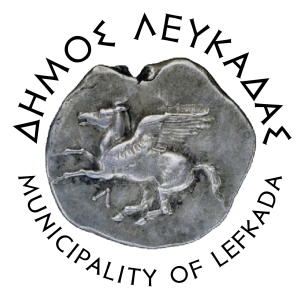 ΑΝΑΚΟΙΝΩΣΗΤο Σάββατο 27 Νοεμβρίου και ώρες 8πμ-3:00μμ, θα είναι ανοιχτός ο χώρος του ΚΑΠΗ στην πόλη της Λευκάδας, για δωρεάν διενέργεια rapid test.Οι πολίτες κατά την προσέλευσή τους θα πρέπει να γνωρίζουν το ΑΜΚΑ τους, και να έχουν υποχρεωτικά και ταυτότητα ή δίπλωμα οδήγησης μαζί τους.Τηρούμε τα μέτρα προστασίας και εμβολιαζόμαστε, ώστε να περιορίσουμε, στο μέτρο του δυνατού, την περαιτέρω εξάπλωση της πανδημίας.ΓΡΑΦΕΙΟ ΔΗΜΑΡΧΟΥ ΛΕΥΚΑΔΑΣ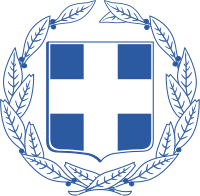 ΕΛΛΗΝΙΚΗ ΔΗΜΟΚΡΑΤΙΑ
     ΔΗΜΟΣ ΛΕΥΚΑΔΑΣ26/11/21